Вариант № 6Задача 2. Рассчитать электрическую цепь переменного тока при последовательном соединении элементов (см. рис. 2). 1) Составить эквивалентную электрическую схему замещения. Исходные данные приведены в таблице. 2) Рассчитать все напряжения и токи нагрузки с учетом наличия и отсутствия нейтрального провода. Построить по ним векторные диаграммы напряжения и тока в одной системе координат при условии наличия и отсутствия нейтрального провода. Все расчеты сделать, используя комплексные числа в алгебраической форме записи. Результаты расчетов перевести в показательную форму записи. При расчете учитывать, что начальная фаза приложенного к цепи напряжения ψUa =0. 3) Рассчитать активную, реактивную и полную мощность цепи и всех ее элементов. Рис. 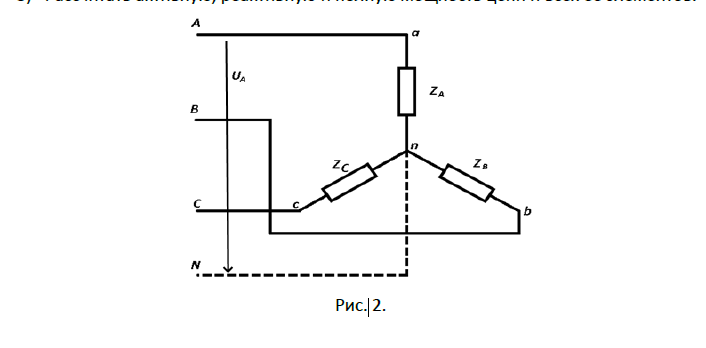 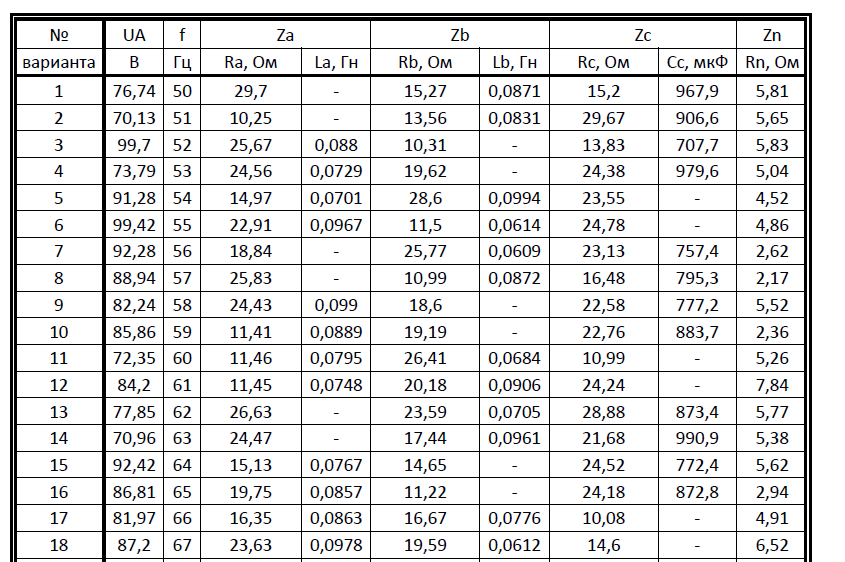 